19.05 wtorek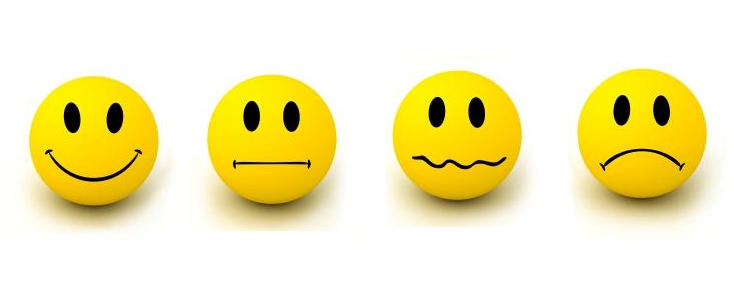 Zadanie 1„Woreczki uczuć”. Rodzic przygotowuje tor z dwóch lin/skakanek. Dzieci otrzymują woreczki gimnastyczne, które układają w różnych pozycjach i próbują przejść cały tor tak, by woreczek nie upadł. Najpierw 3 wyobrażają sobie coś smutnego i powoli idą z woreczkami na głowie. Następnie wkładają woreczki między kolana, wyobrażają sobie coś przyjemnego, radosnego i skaczą w taki sposób, by woreczek nie wypadł. Na koniec wyobrażają sobie coś strasznego i idą w podporze tyłem z woreczkiem na brzuchu.Zadanie 2Obejrzyj bajkę o emocjach Link: https://www.youtube.com/watch?v=TcLK9ZBUsDsPytania: Jakie emocje I uczucia towarzyszyły UBU?Kiedy jesteś wesoły?Kiedy jesteś smutny?A kiedy jesteś zły?W  Wyprawce sześciolatka – karta 47 ( jest do odbioru z przedszkola)znajdziesz szablon postaci oraz paski z częściami twarzy. Wsuń wybrane paskiw nacięcia przy ustach i uszach postaci na szablonie. Przesuń paski – dobierajelementy do emocji  jakie w tym dniu towarzyszą Tobie, rodzicom lubrodzeństwu. Zadanie 3Praca w kartach pracy. KP4.22a – łączenie kropek zgodnie z instrukcją, rysowanie linii po śladzie według symbolicznych wskazówek. Praca z KP4.28a – kącik grafomotoryczny, pisanie po śladzie wyrazów określających emocje.Zadanie 4Dla chętnychUzupełniaj w wolnej chwili literki z Książki –Kropki, kreski i litery.MIŁEGO DNIA!!!